Hodnotenie aktualizačného vzdelávania 2. – 3. apríl 2024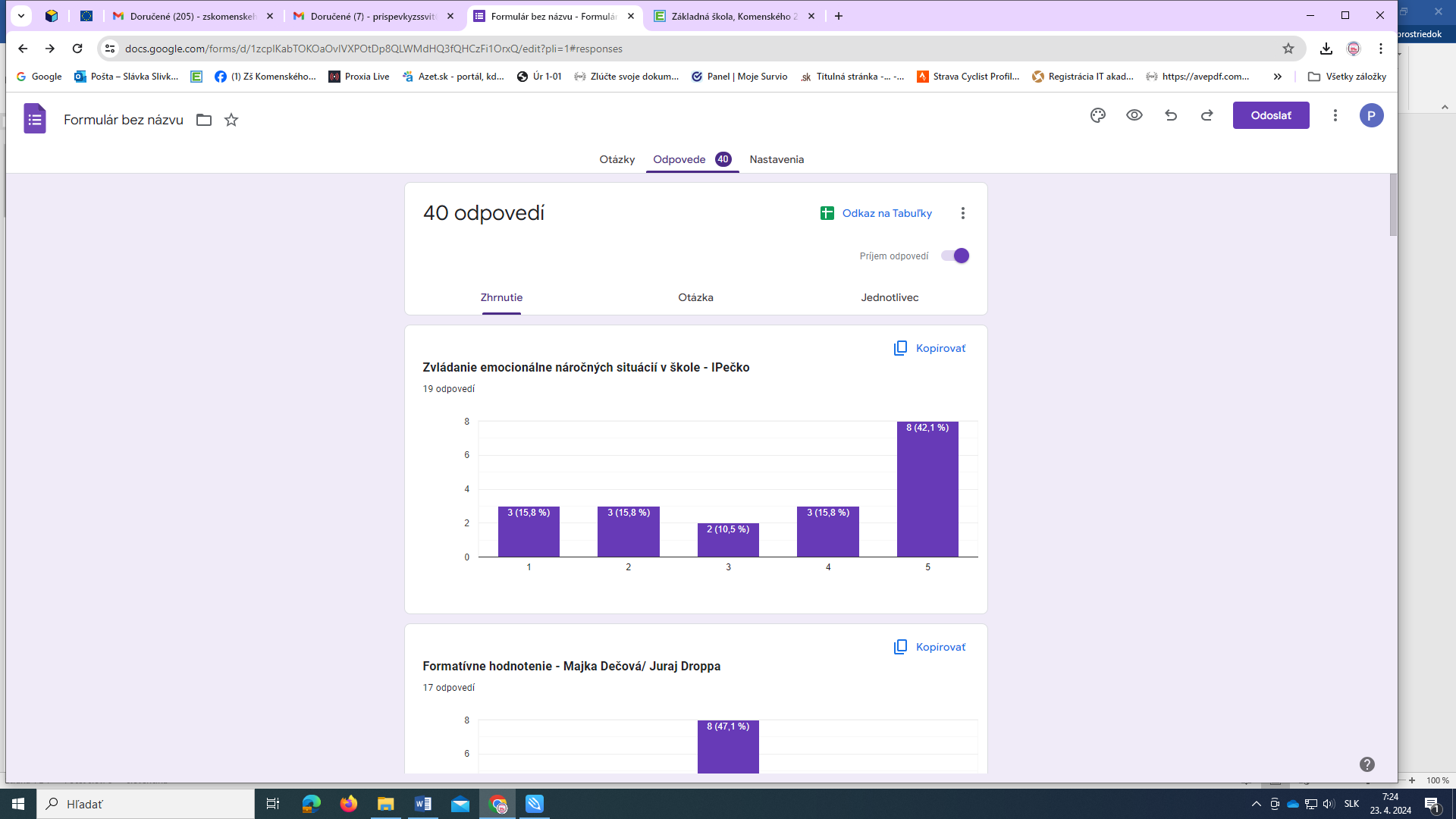 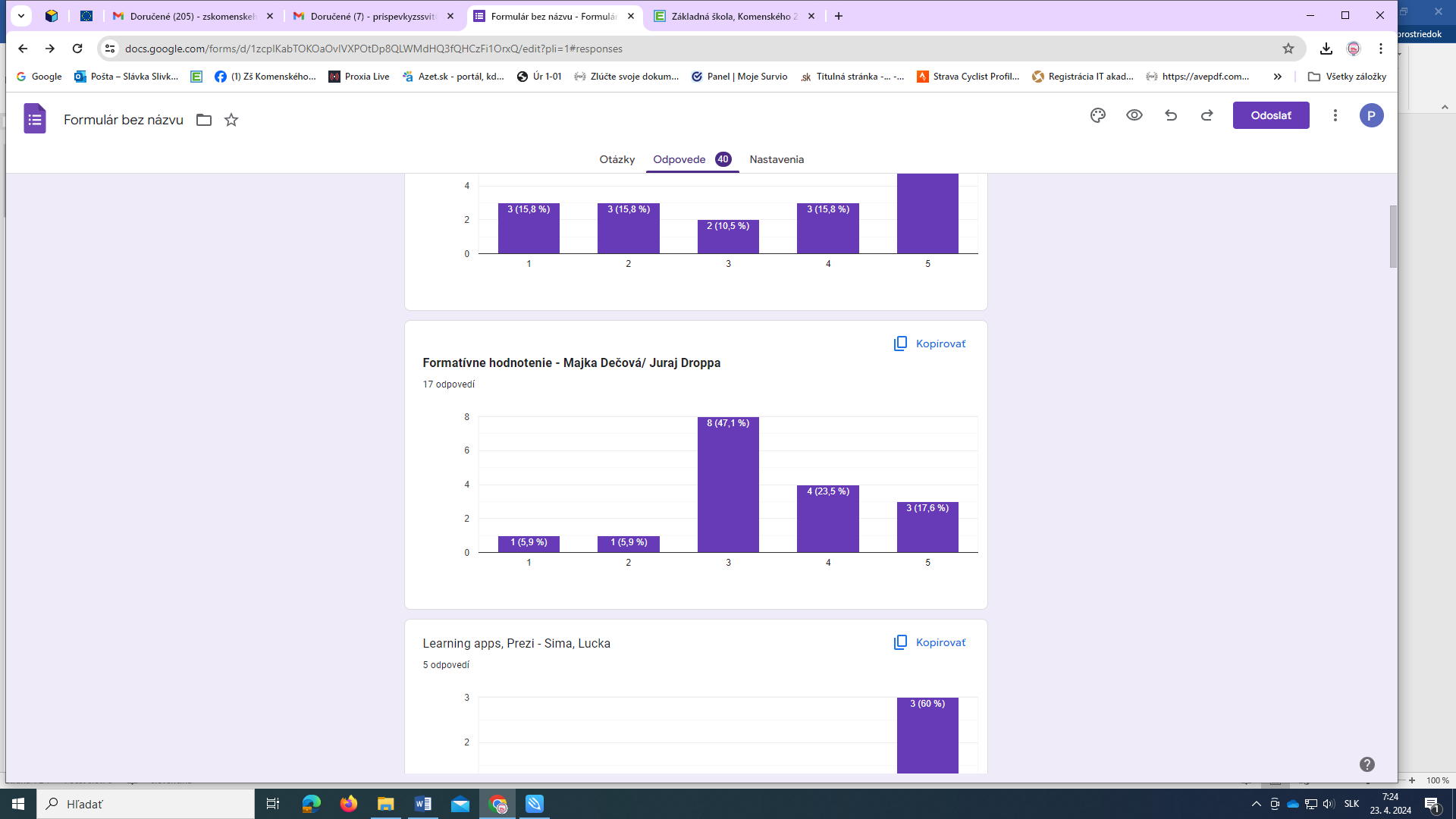 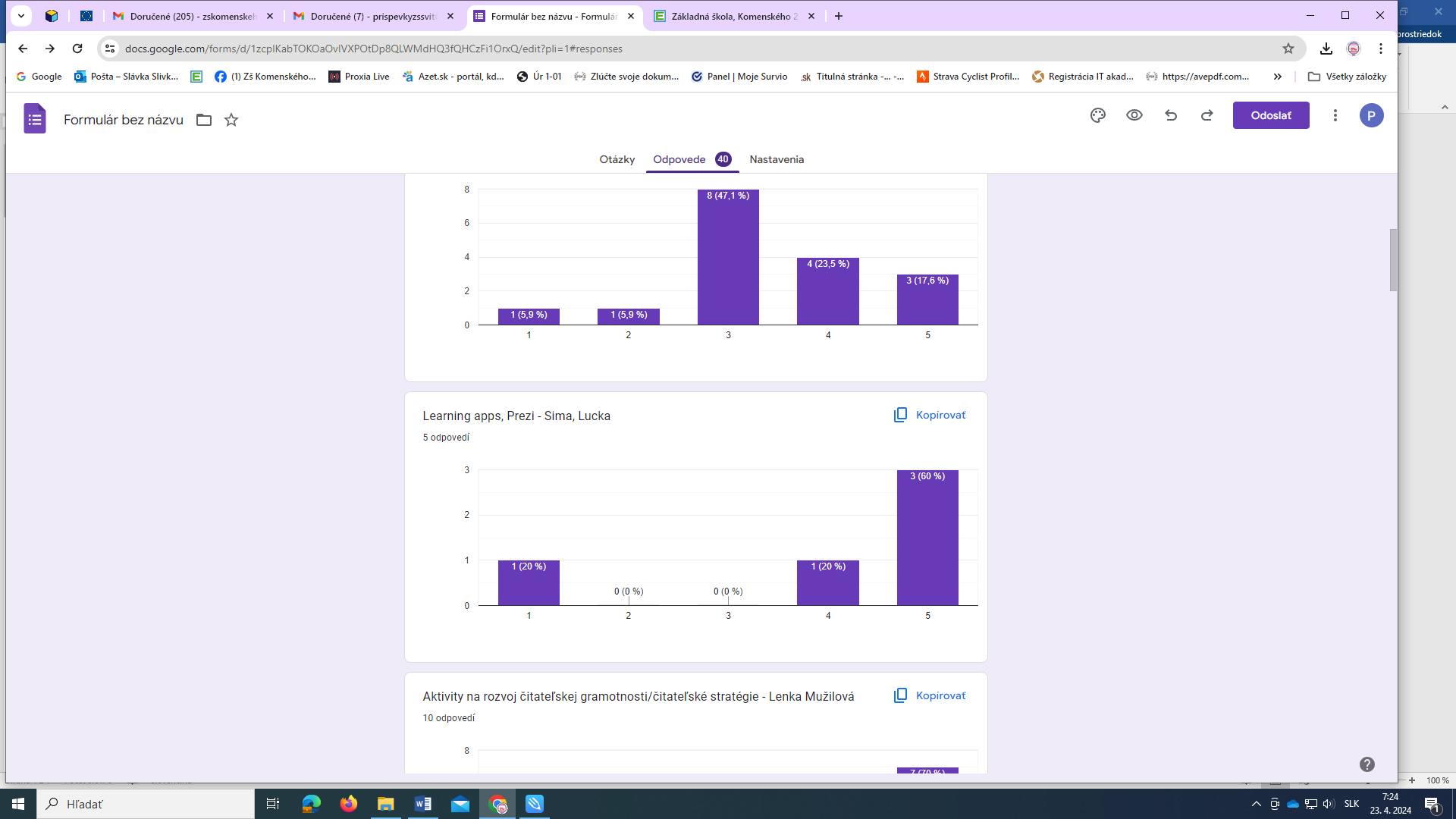 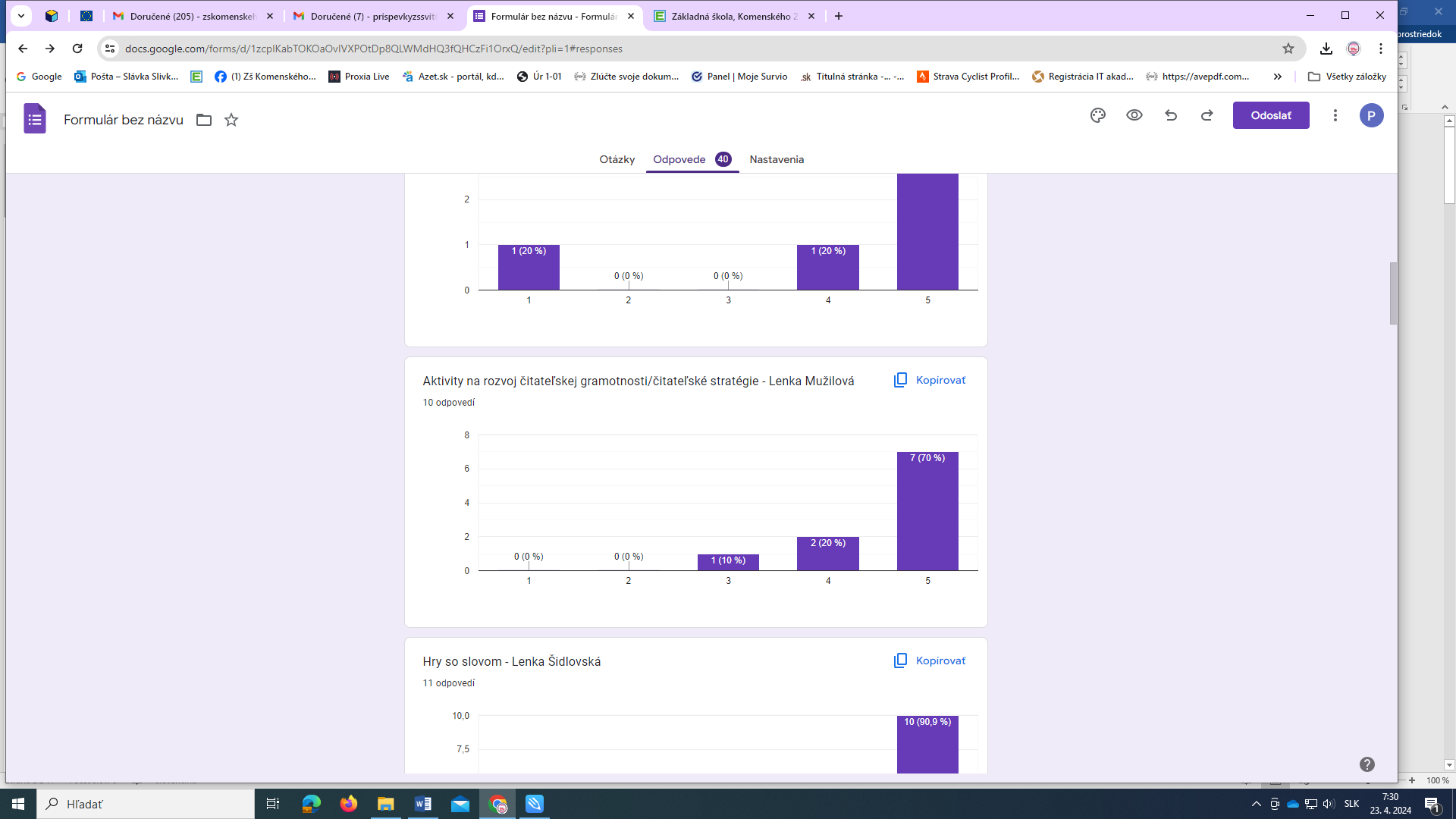 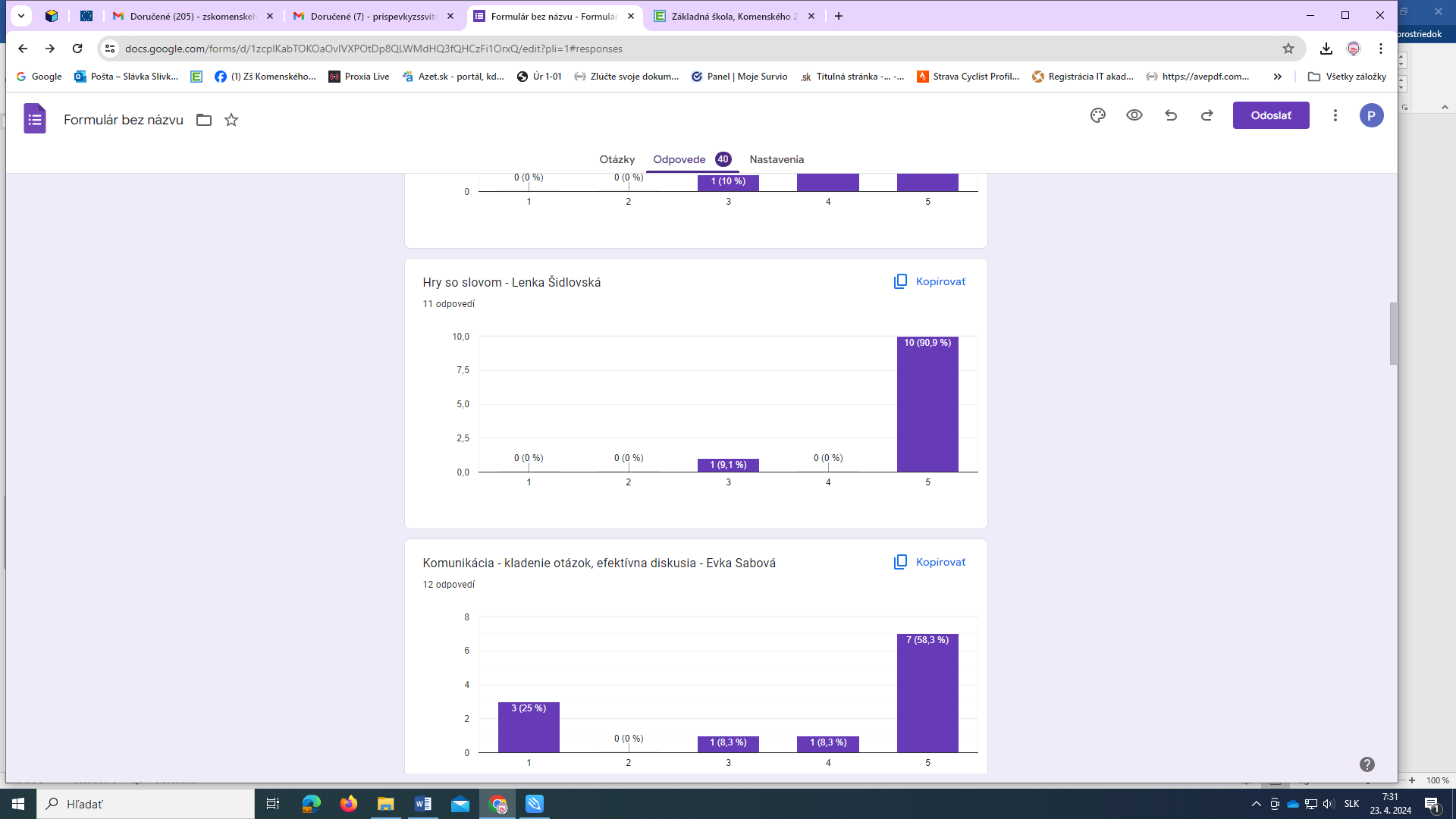 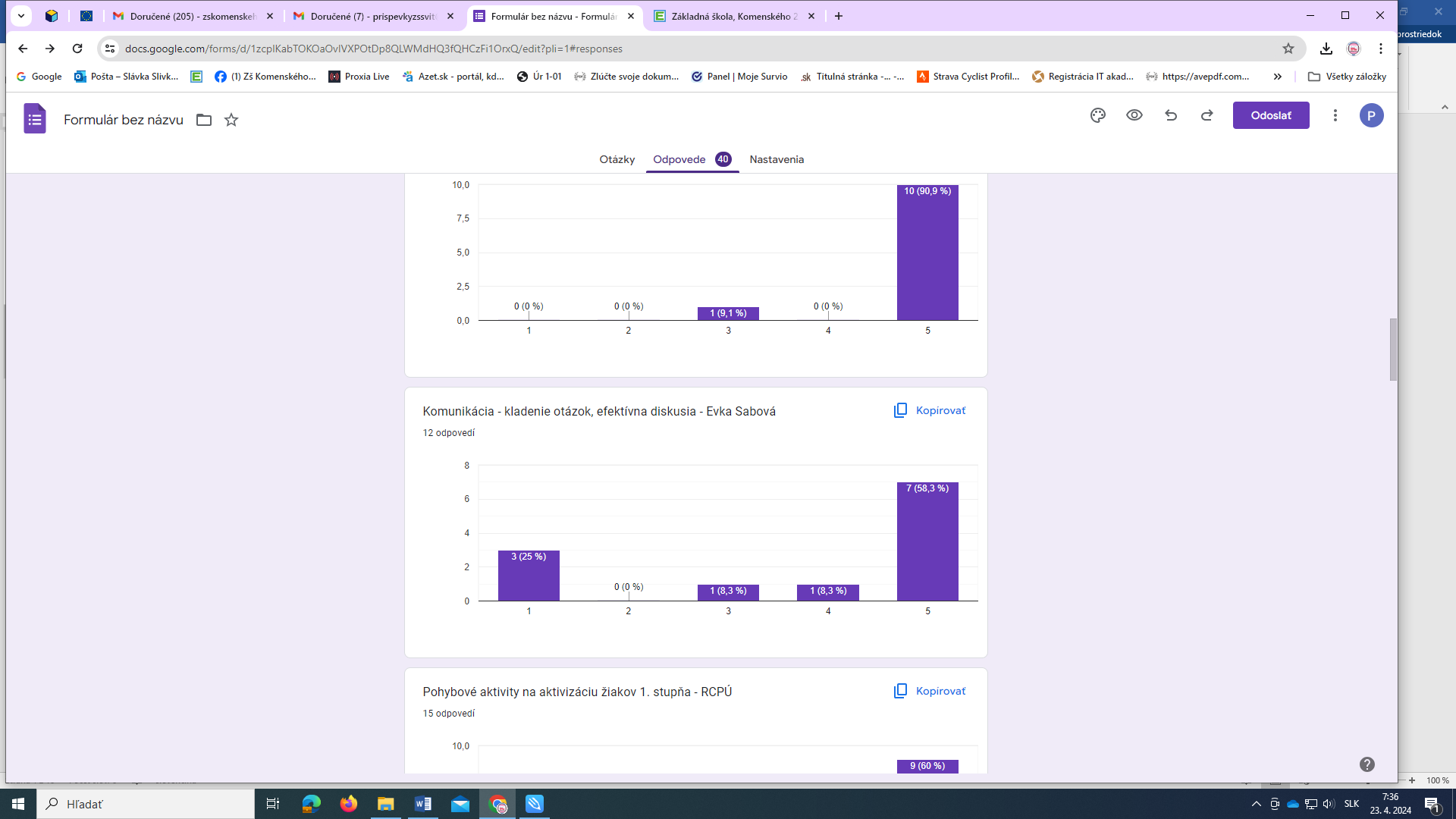 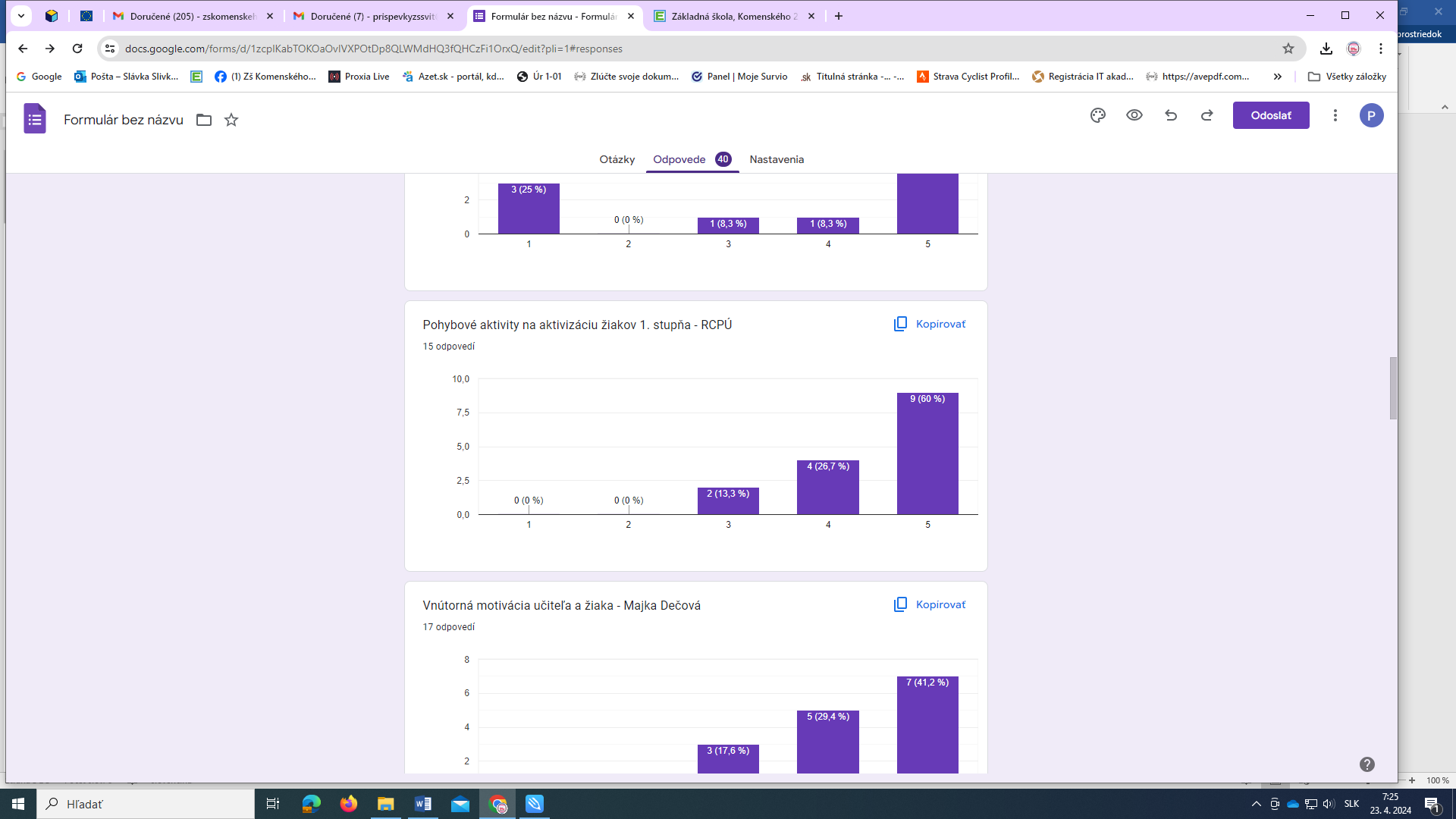 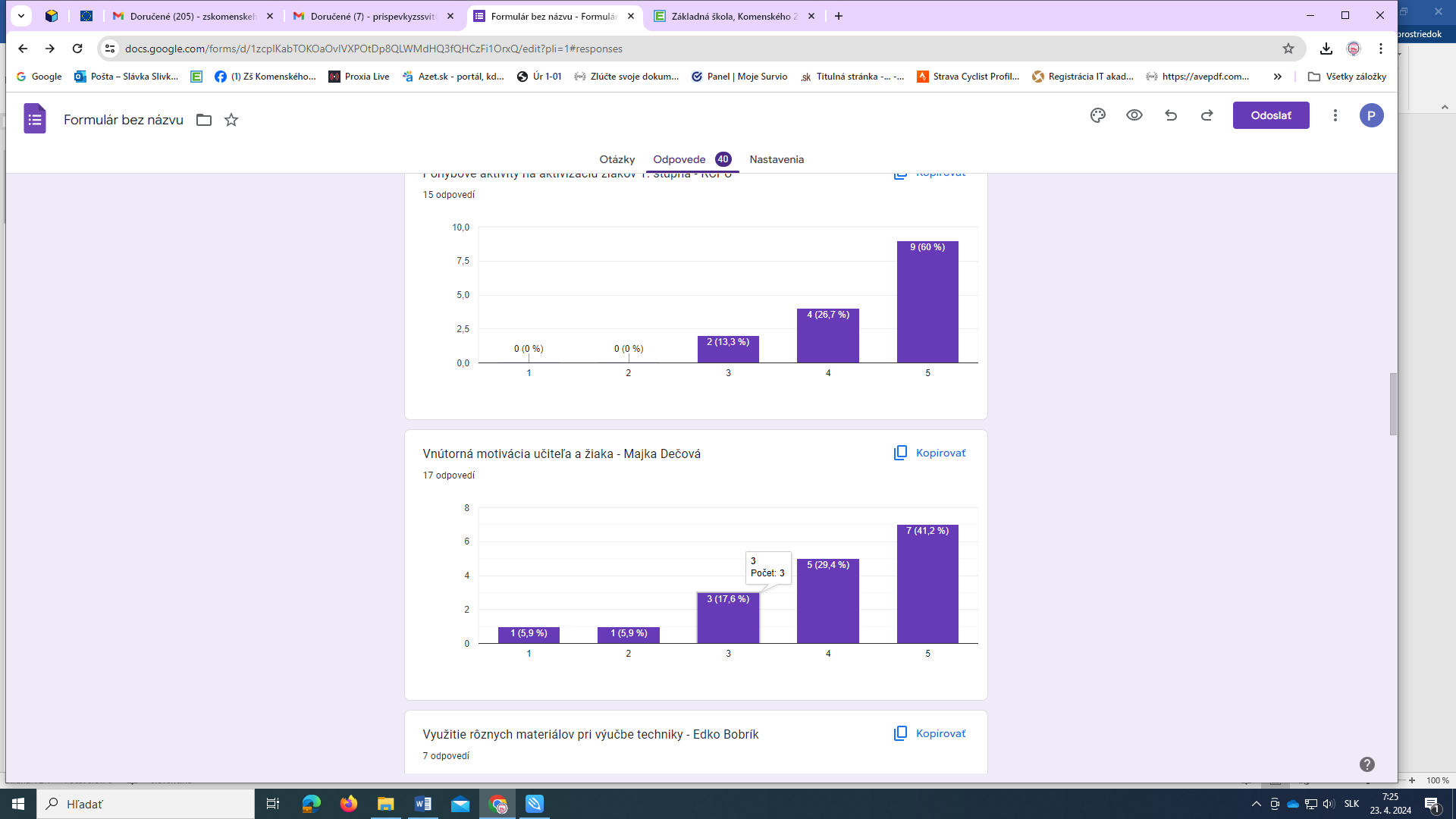 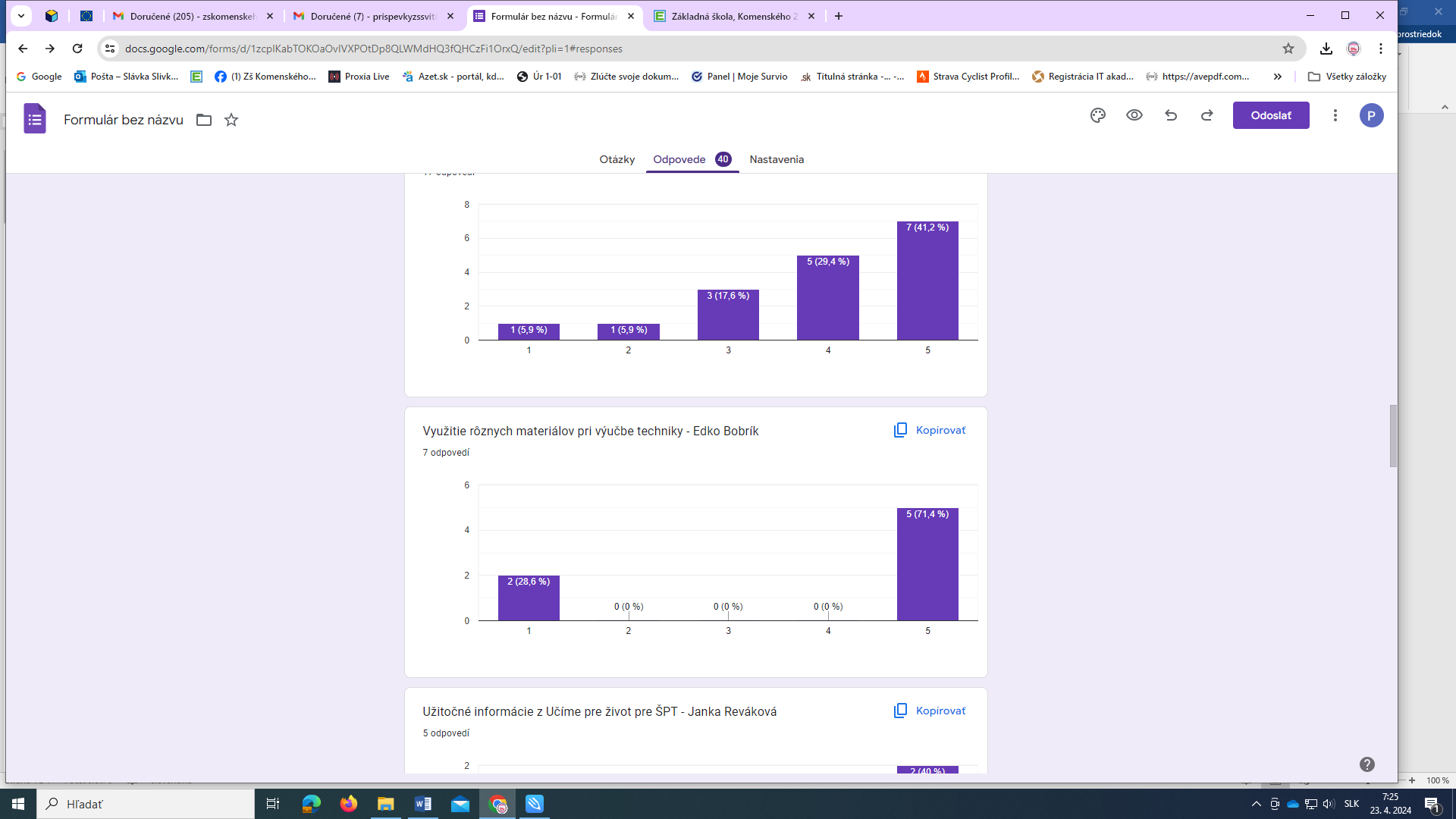 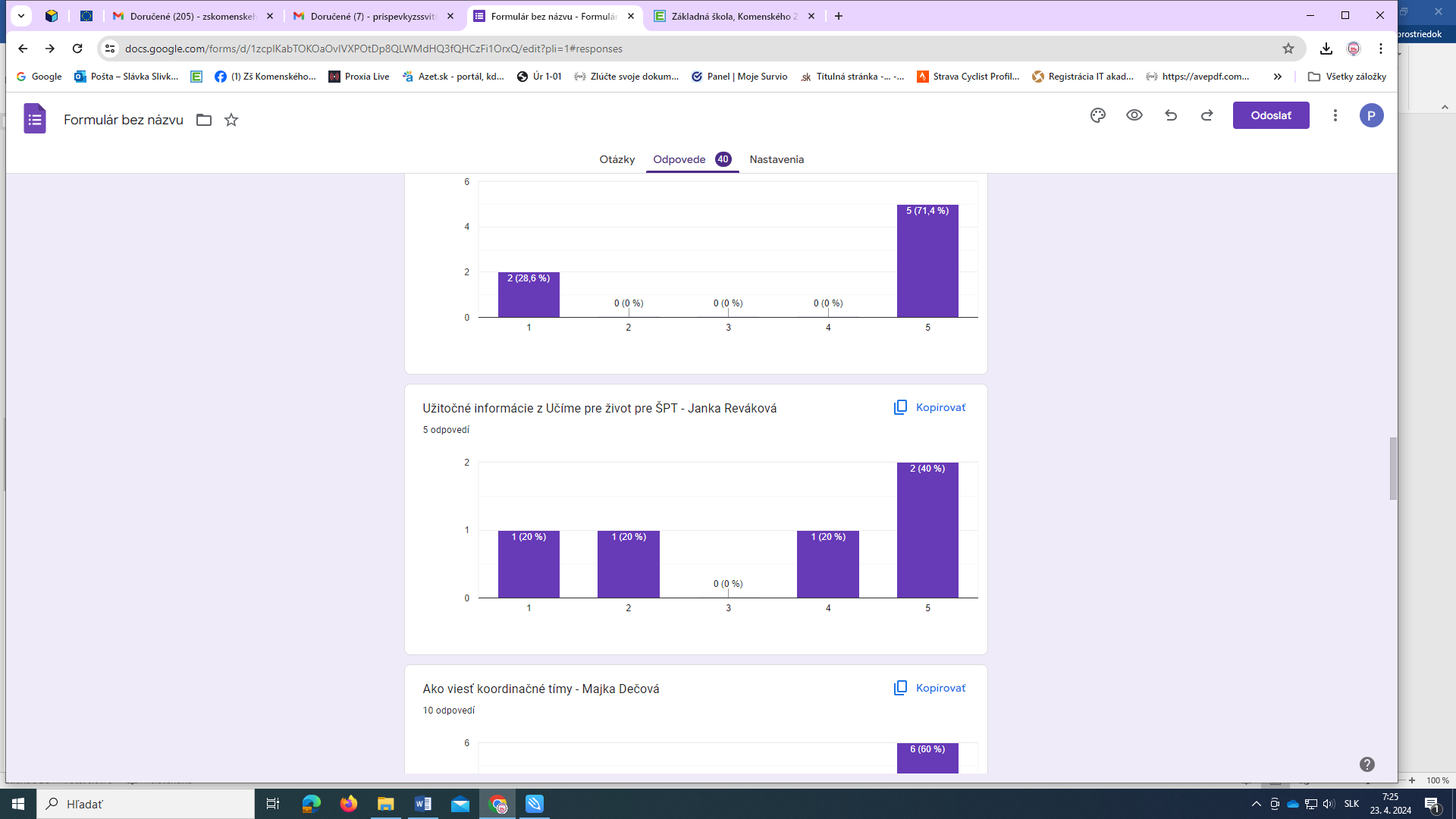 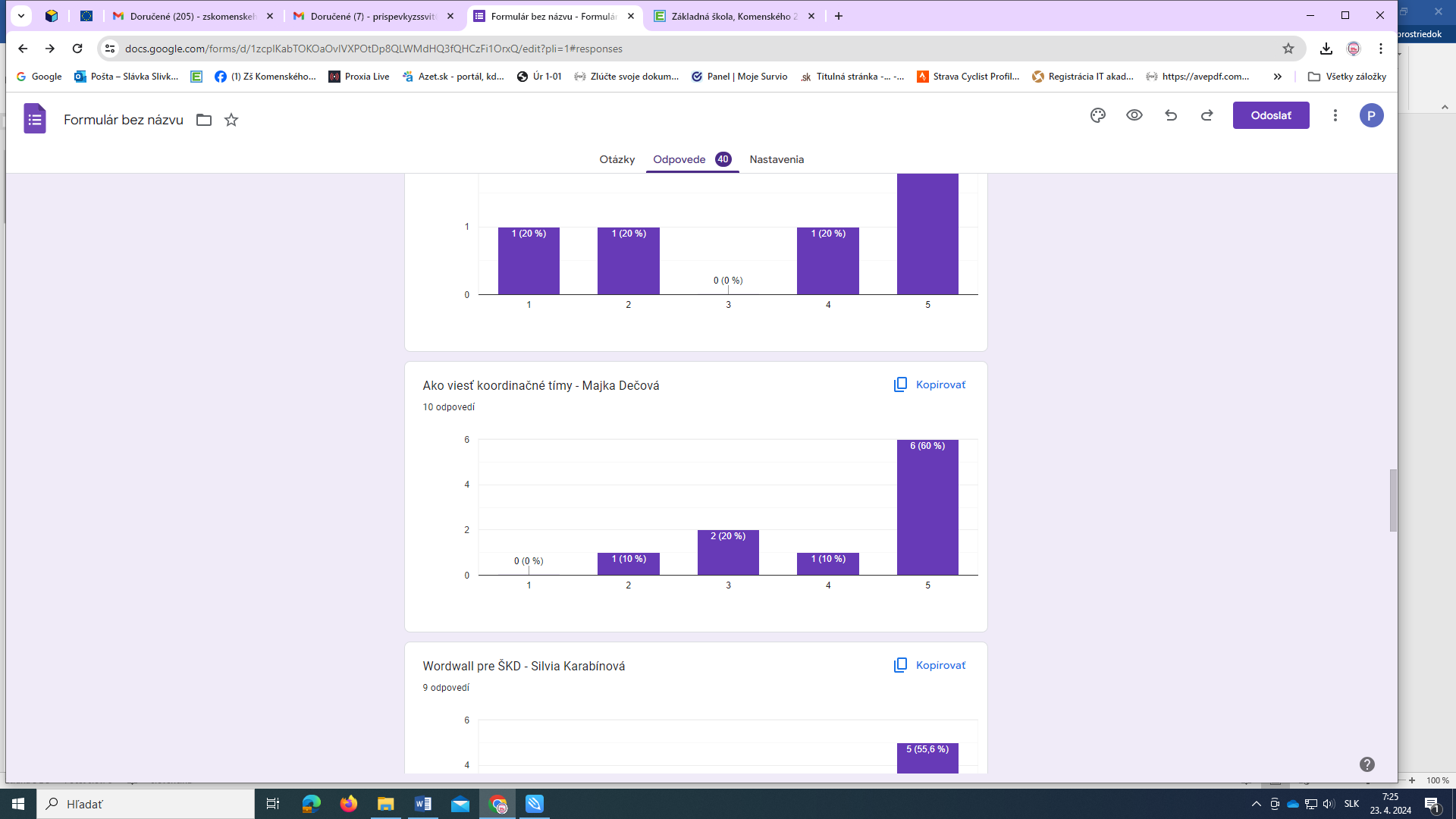 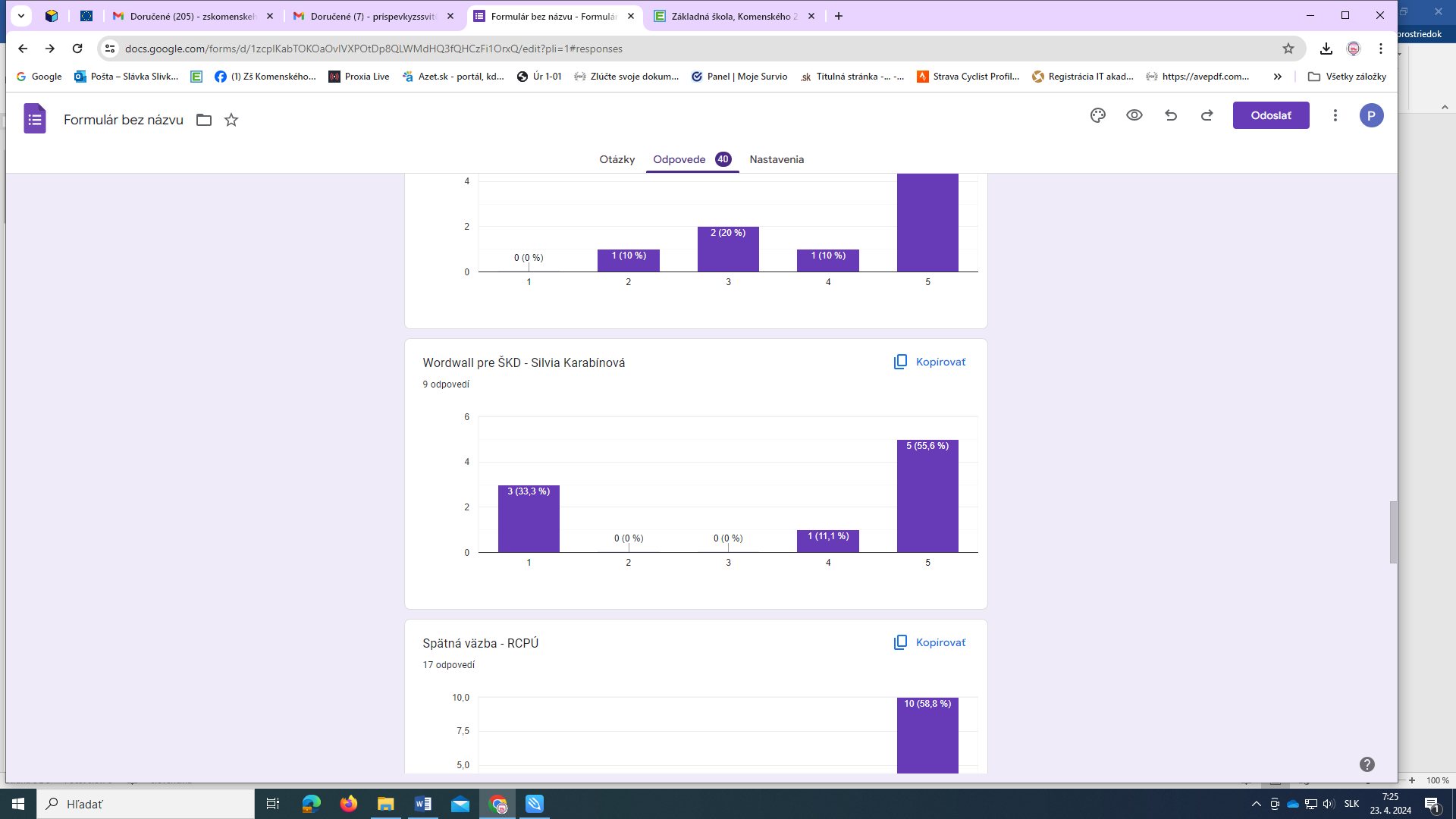 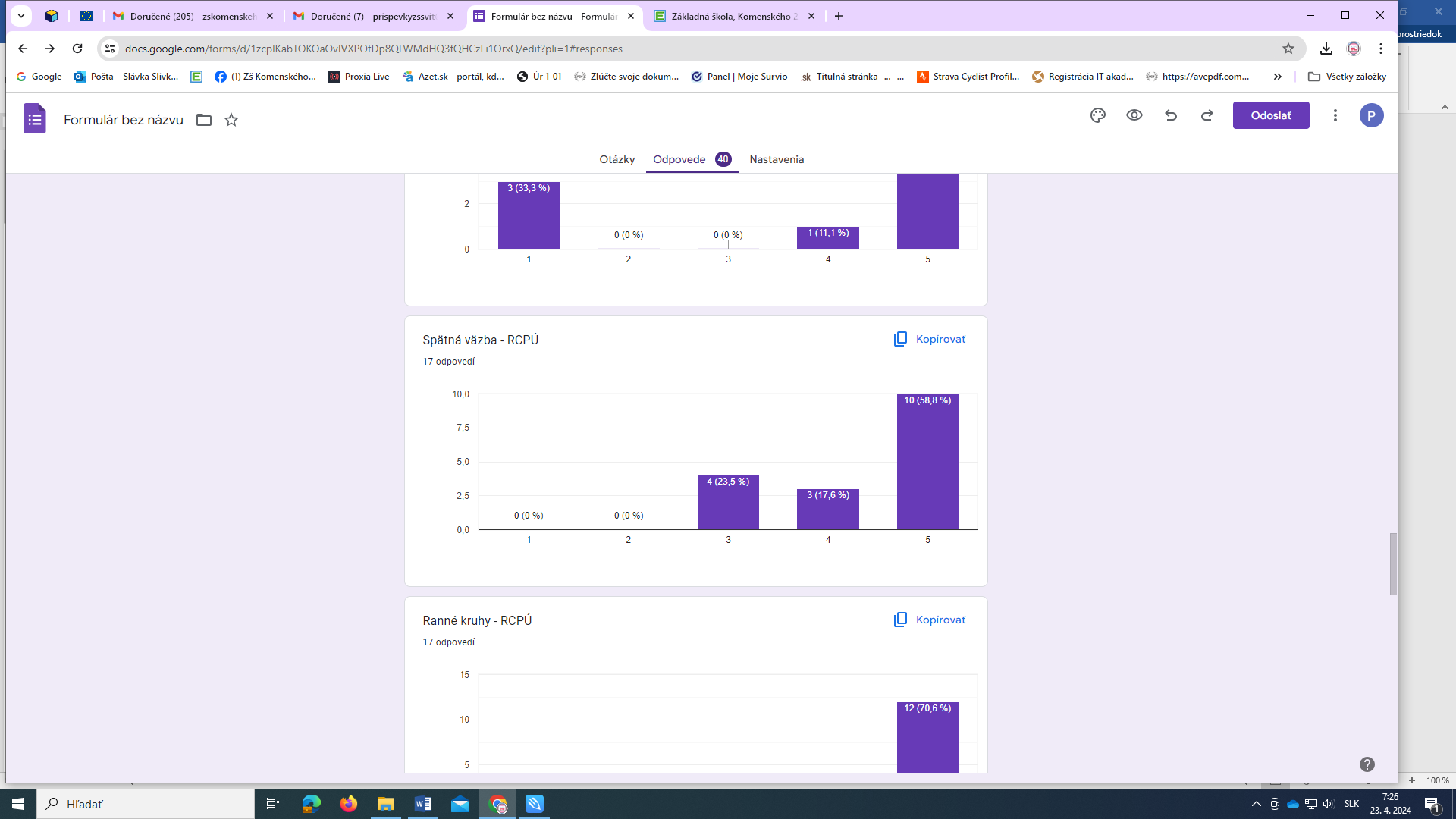 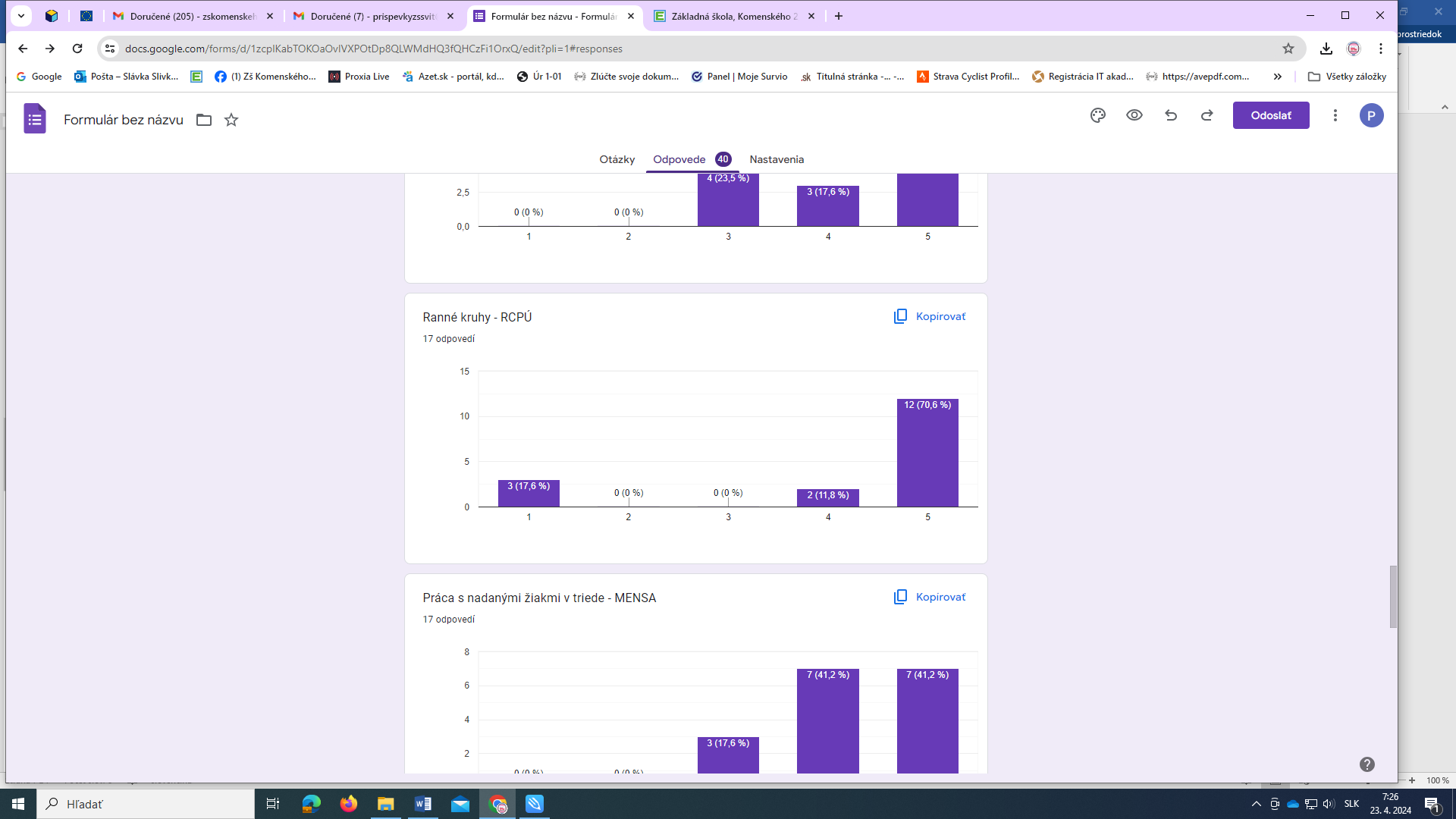 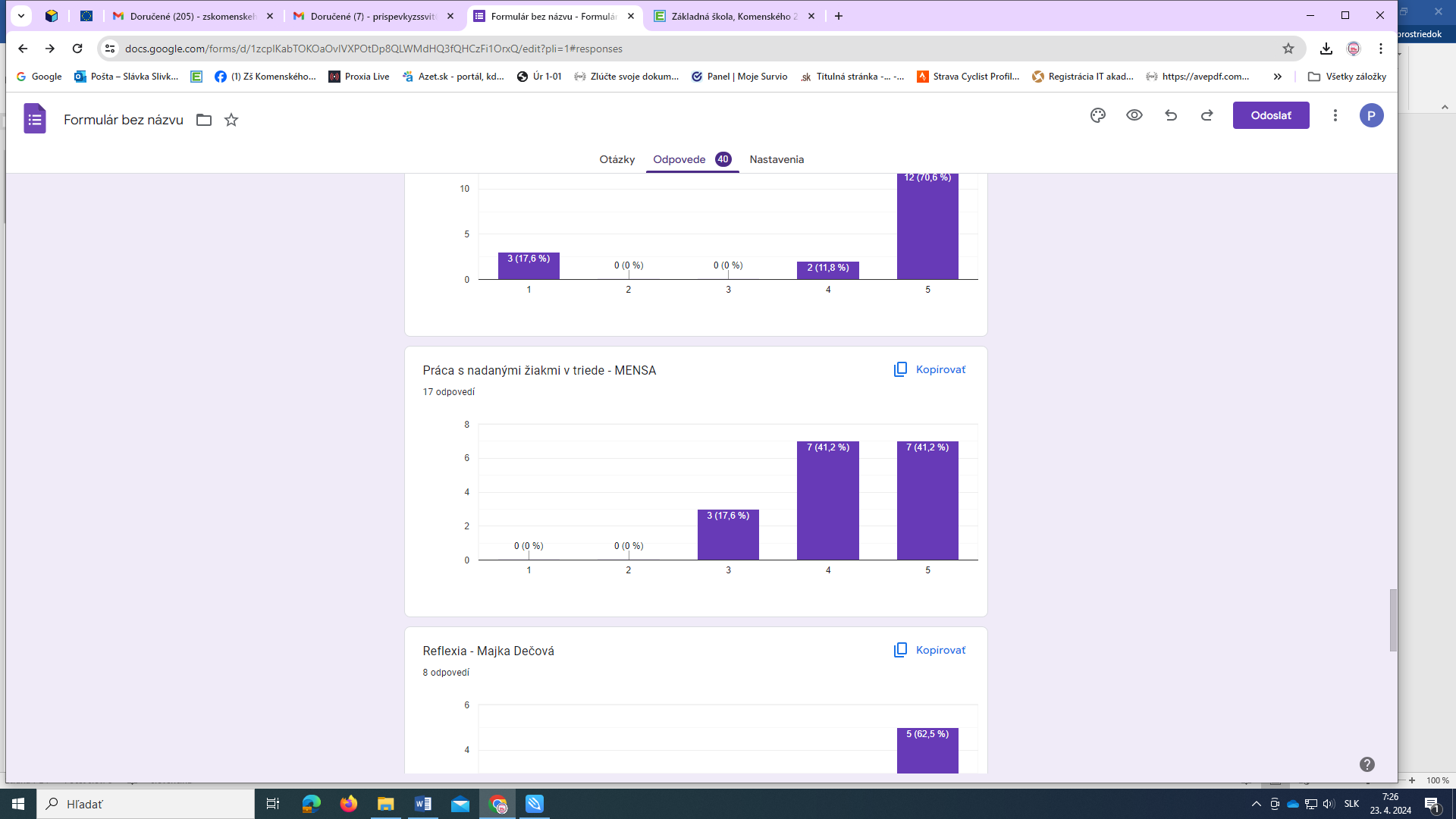 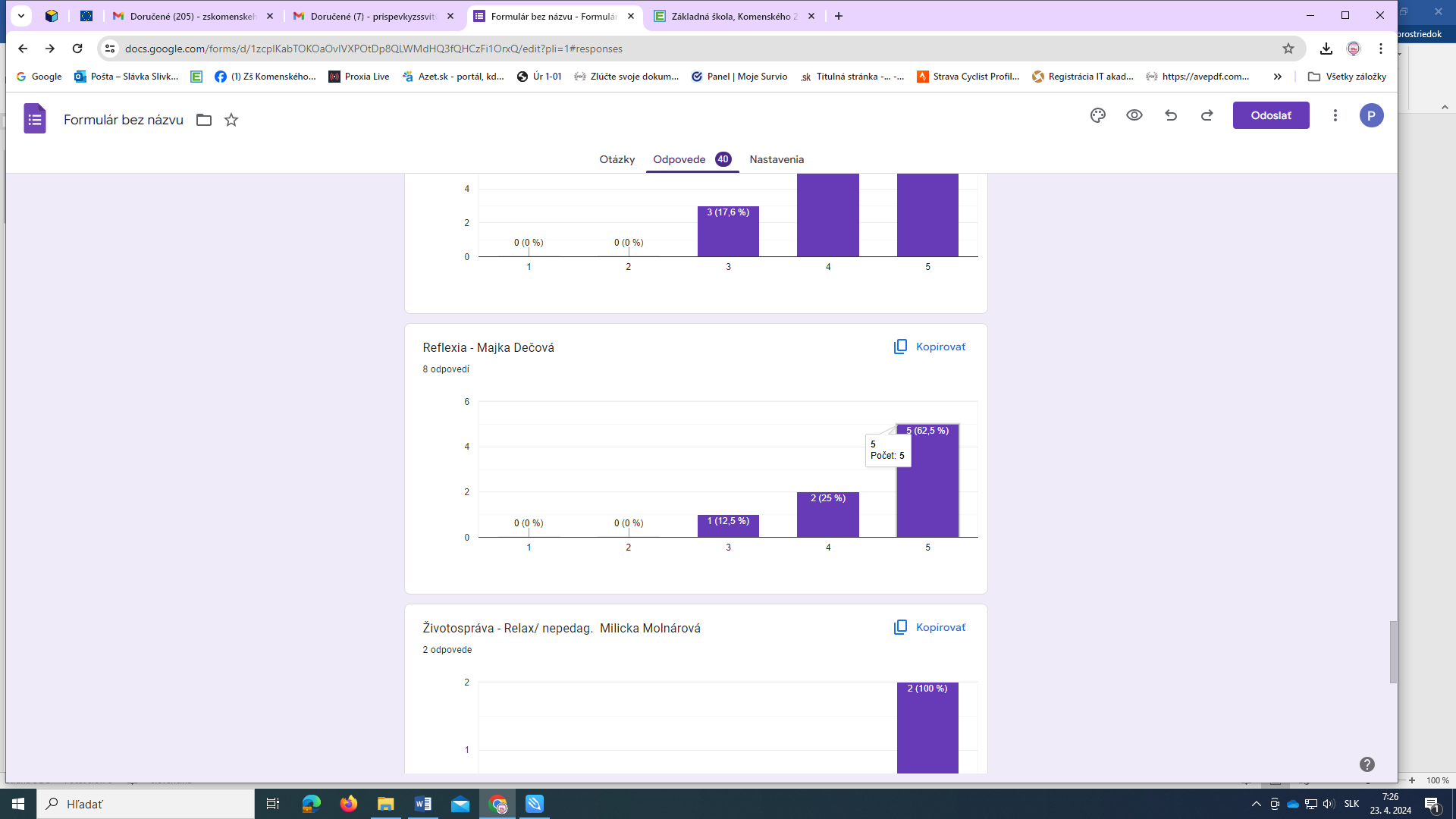 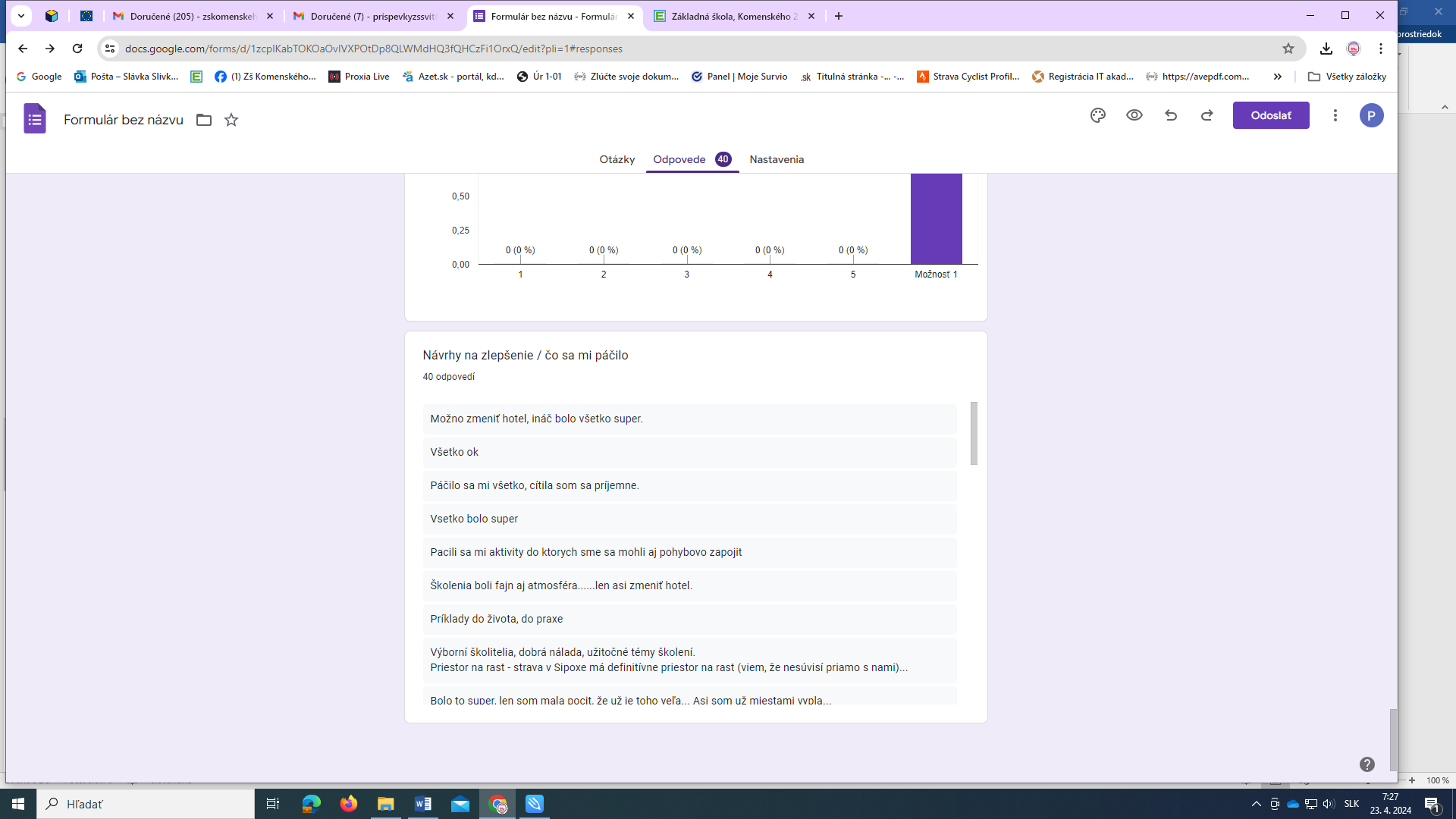 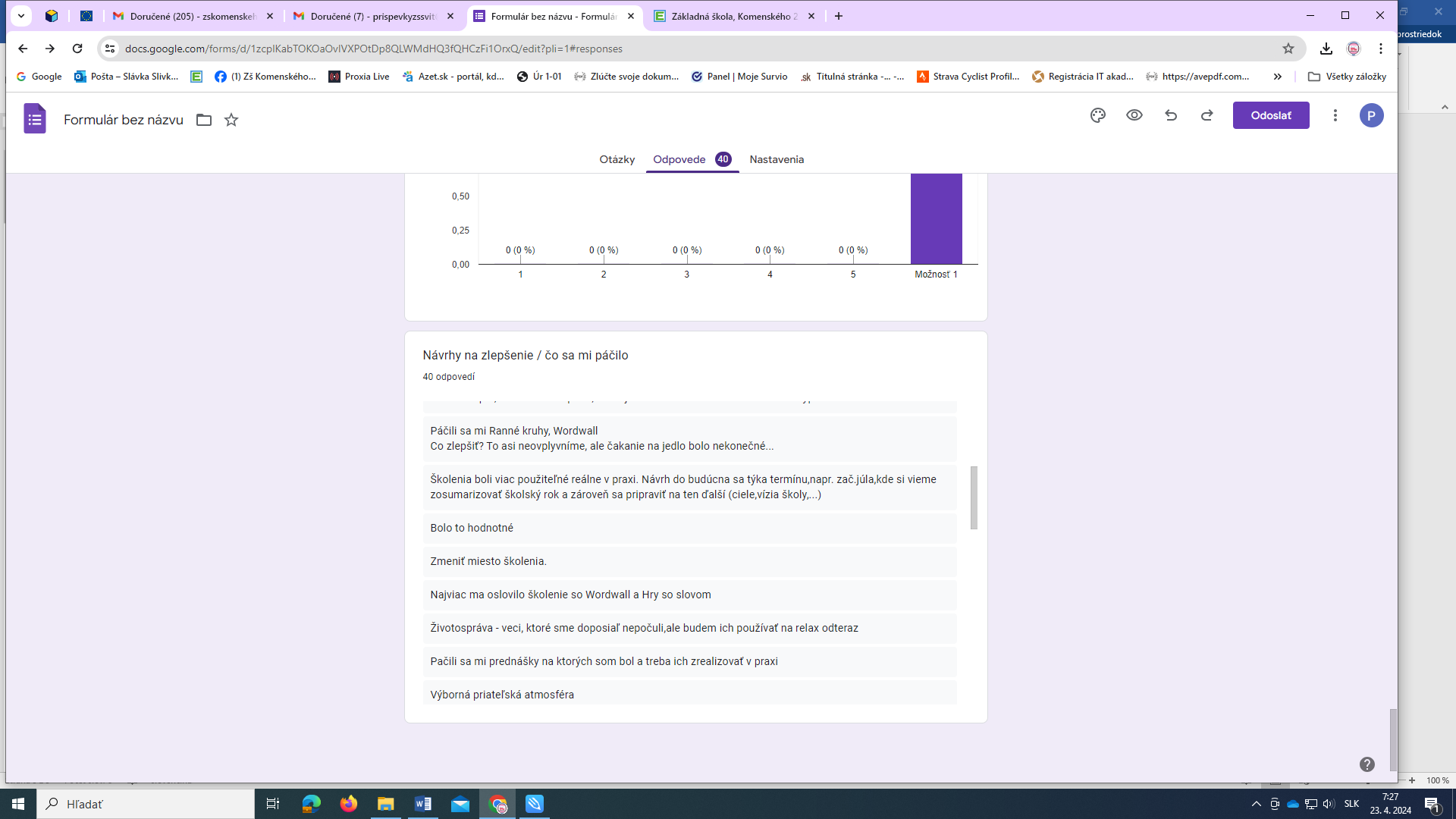 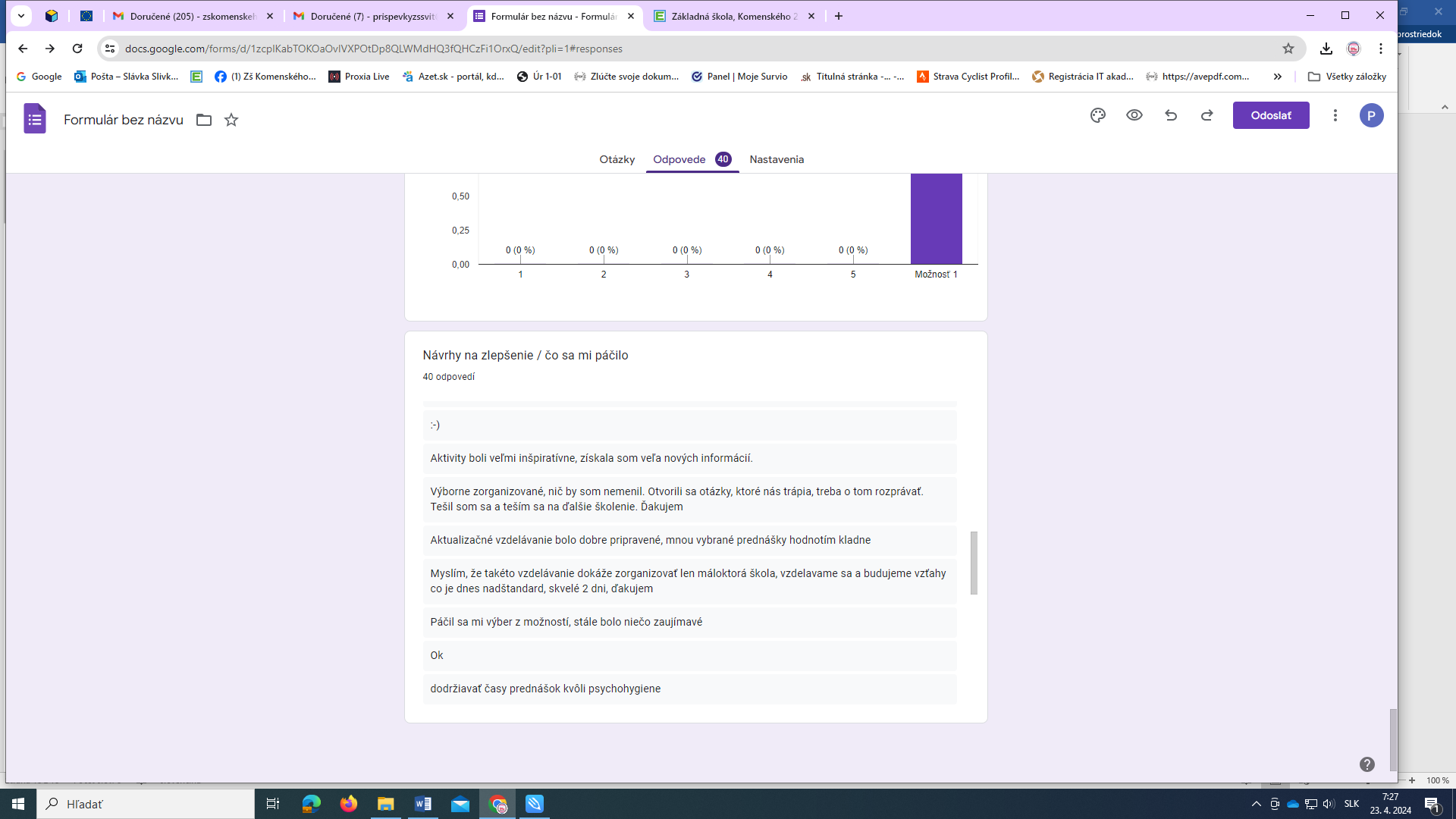 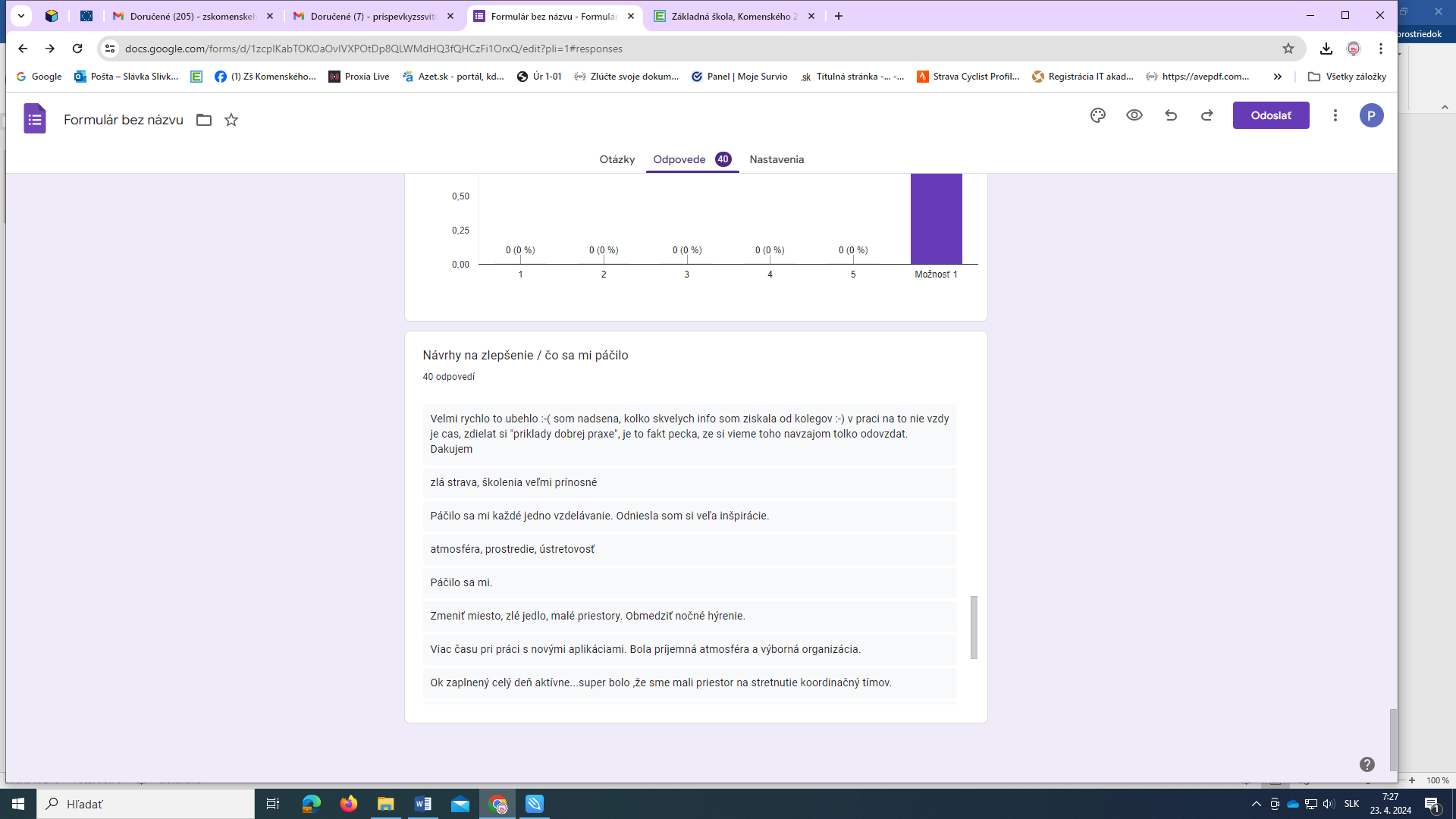 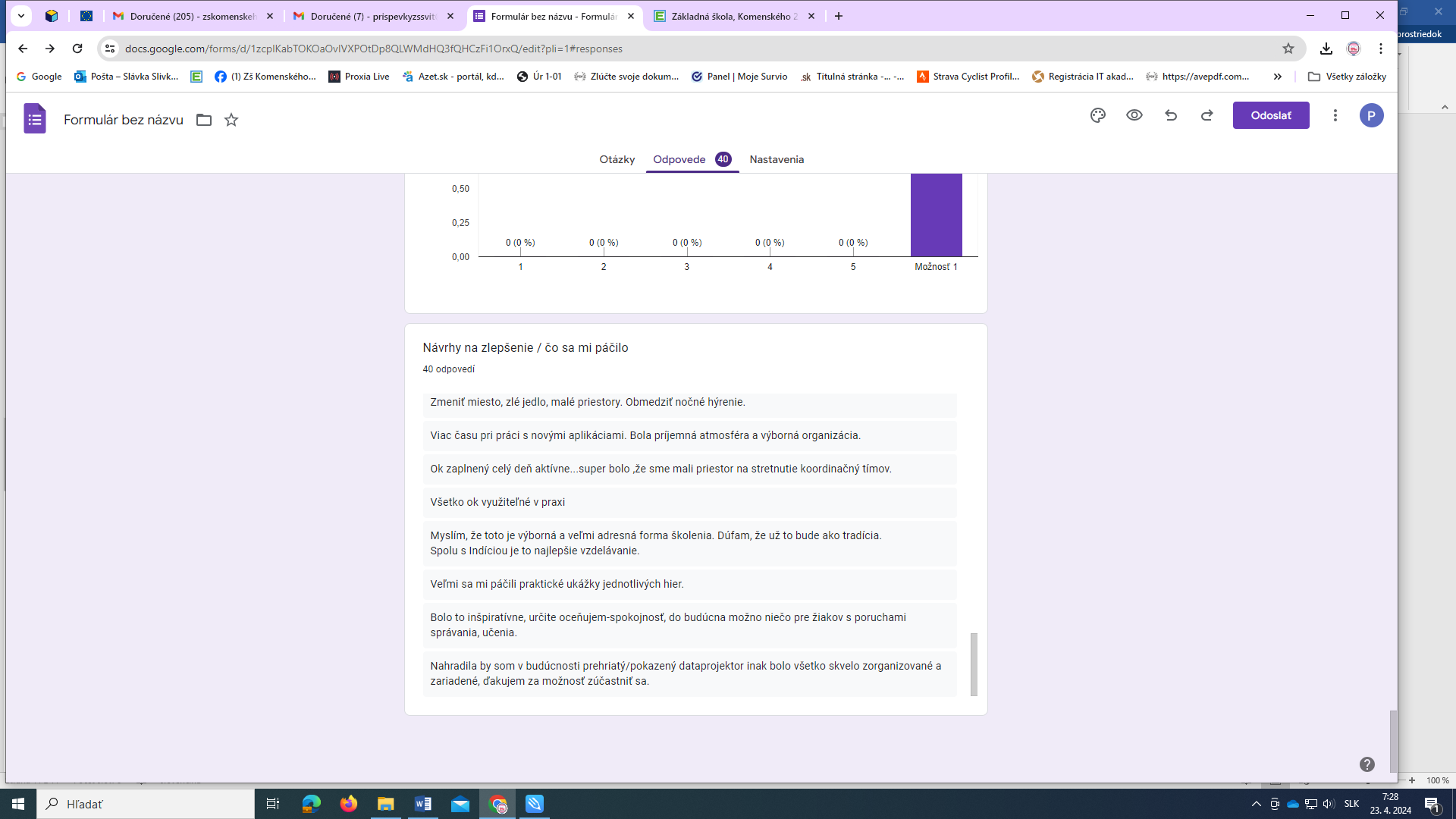 